观山湖区青少年艺术教育中心招募公益教师志愿者公告贵阳市观山湖区青少年艺术教育中心隶属于观山湖区教育局，致力于丰富青少年精神文化生活，全面实施素质教育，提高全区青少年艺术素养，提升青少年艺术创新能力，增强文化自信，为青少年点亮艺术梦想，绘就美好人生。 自2019年9月起，观山湖区青少年艺术教育中心积极开展公益培训班活动，服务对象为具有观山湖区户籍的区内学校学生。目前中心公益志愿者教师已有10余人，开设课程有创客、美术、舞蹈、器乐、声乐、戏曲专业课程，班级23个，学生人数259人。为进一步丰富观山湖区孩子们校外培训活动，给孩子们带来更多校外艺术学习机会，提高艺术鉴赏能力，中心亟需更多有艺术专业特长的老师们加入公益志愿者教师队伍。现在，观山湖区青少年艺术教育中心公益志愿者教师招募正式开启！展现教育力量，闪耀艺术光芒！在这里，你能找到一群志同道合的伙伴，你可以在你的课堂上做有益的教育尝试，开启一段精彩的志愿者教师旅程。发挥你的艺术特长来加入我们吧！一、招募要求1.观山湖区教育局公办在职中小学教师；2.关注教育公平，热爱教育，乐于合作，坚韧不拔，立志至少用一学年以上时间投身在公益班一线教育。二、任教内容语言类（主持、小品、相声、朗诵、英语等）、书画类（硬软笔、绘画等）、摄影类、乐器类（民乐、管乐团等）、棋艺类、舞蹈类、科技类、思维类、文学类（美文鉴赏、诗歌鉴赏等）、体育类（跆拳道、健美操等）等。三、任教时间2020年9月至2021年8月四、任教形式根据教师专业特性设置课程计划。上课时间为周五下午、周六或周日，每周至少不低于90分钟（一个班两课时）。具体开课时间由教师个人时间以及中心上课时间协调对接。  五、任教地点观山湖区青少年艺术教育中心任教职责
1.完成教学工作，帮助学生全面发展；
2.参加培训、团建、游学等活动，按时提交工作报告和学期总结；根据学校、社区情况，开展社会调研，组织小型公益项目。任教保障
1.保障：车费，购买个人保险。
2.培训：每学年至少一次外出学习培训。
3.资源：为教师的社会调研与公益项目整合资源、提供支持与指导。比赛：通过中心外出比赛审核之后，提供外出比赛经费。5.团队：通过中心外出活动或游学审核之后，提供相应经费，组织团队进行游学等团建活动，相互交流、支持与合作。    6.演出：每年一次中心内部汇报演出或临时指派各类级别演出等。7.职业发展：为完成一学年志愿者工作提供志愿者证明，课时证明，文件证明，颁发纪念证书。报名时间：即日起至2020年7月31日申请流程：线上报名——线下资料审核——参与选拨（专业技能测试）——接受录用——签订志愿者承诺书——上岗任教报名地点：观山湖区青少年艺术教育中心  招生办咨询电话： 0851-84124571  熊老师 张老师报名二维码：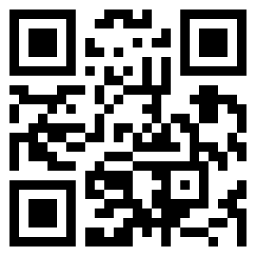 2019年观山湖区青少年艺术教育中心志愿者先锋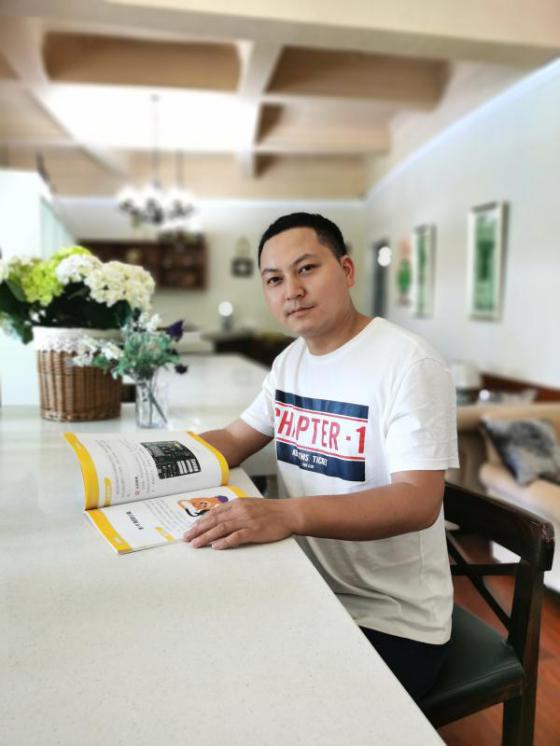 志愿者教师：田茂勇 男 中国共产党党员。2019年3月起，每周六上午在观山湖区青少年艺术教育中心创客公益班进行授课，学生20余人，预计在2020年新的一学期继续增开新班级，给更多的学生带来科技创客课程。2011年1月于贵阳市师范学校附属实验小学参加工作，科学一级教师 ，观山湖区骨干教师，贵阳市首批教坛新秀，贵阳市骨干教师，贵阳市第三批学科基地校工作指导专家，2017年度观山湖区教育工作先进个人，2019年度观山湖区教育系统优秀党员。曾获：贵阳市小学教师“两字一话+N”基本功大赛一等奖，贵州省中小学教师实验技能创新大赛一等奖，全国优质课一等奖，全国实验教学能手等荣誉或称号。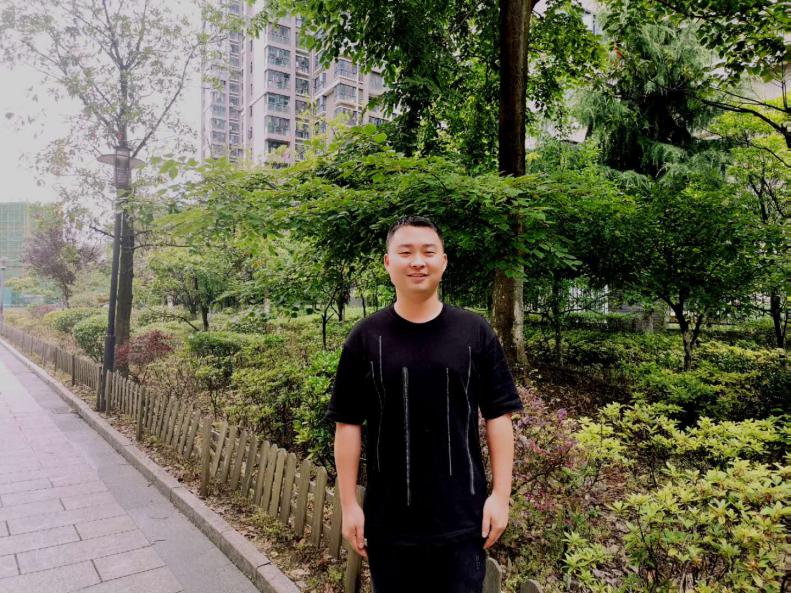 志愿者教师：王军 男 中国共产党党员。2019年3月起，每周六上午在观山湖区青少年艺术教育中心创客公益班进行授课，学生20余人。预计在2020年新的一学期继续增开新班级，给更多的学生带来科技创客课程。贵阳市第一实验小学信息技术一级教师 ，观山湖区优秀教师，贵州省创客教育学会副理事，贵州省创客竞赛优秀指导教师，贵州省机器人竞赛优秀指导教师，贵州省国培计划信息技术学科培训教师。辅导学生在全国电脑制作活动，贵州省创客评选活动，贵州省机器人竞赛等比赛中多次荣获一等奖。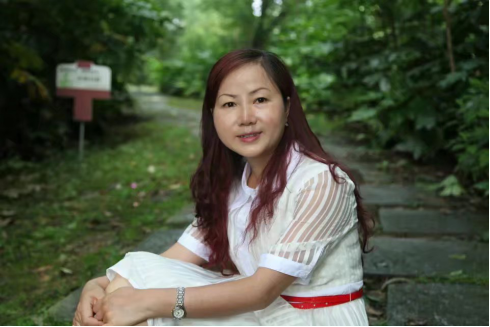 志愿者教师：韩莉华 女  贵阳市观山湖区第一小学一级教师 ，2019年9月起，每周五下午在观山湖区青少年艺术教育中心儿童画班授课，学生18余人。毕业于贵州师范大学美术专业，从事美术教育二十余年，有着丰富的教学经验，专研教学，积极进取，形成了自己独特的教学风格。辅导学生参加全国各级各类比赛，获奖若干人，个人多次获省市级优秀辅导老师称号。本人科研论文多次获省市一等奖，并发表在专业期刊。观山湖区青少年艺术教育中心志愿者剪影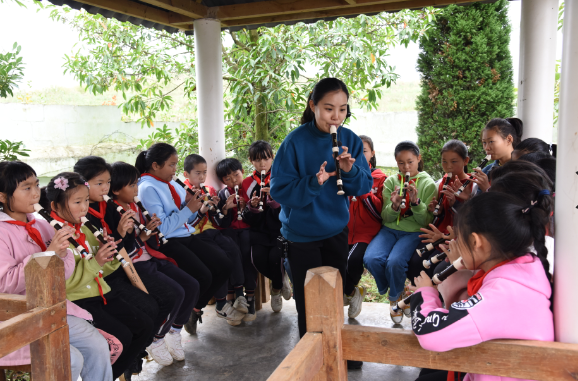 志愿者郭玥老师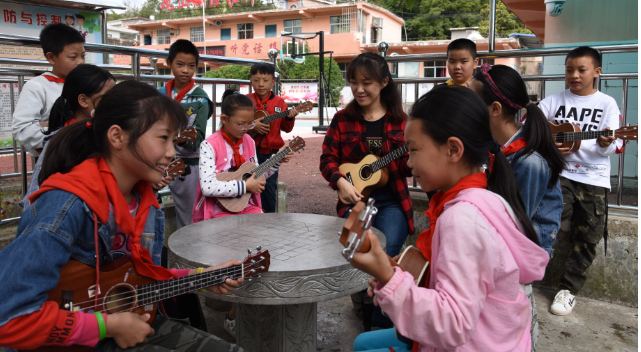 志愿者熊敏孜老师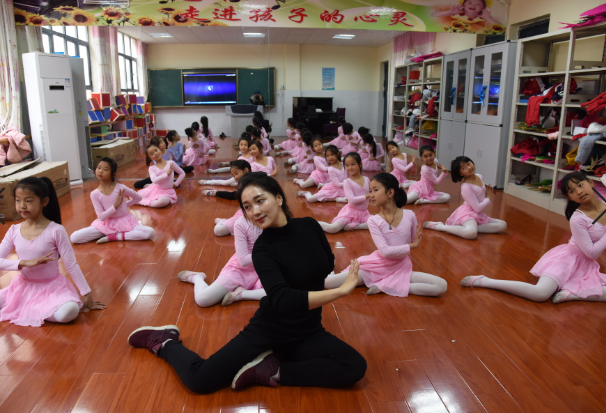 志愿者张开凤老师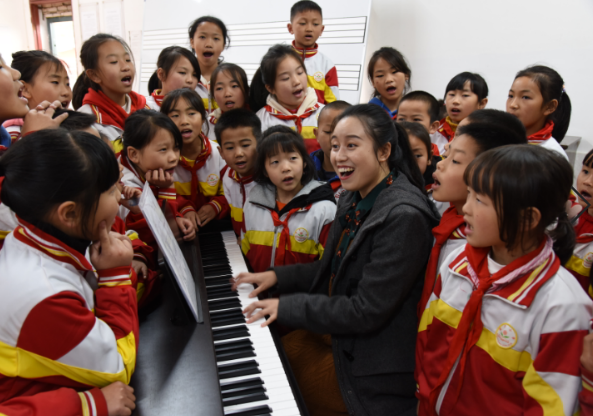 志愿者田俊老师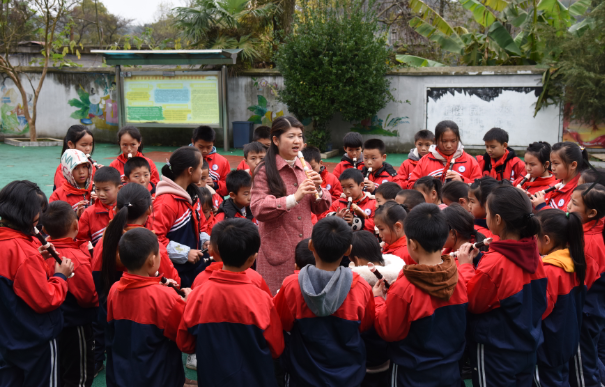 志愿者丁玲莉老师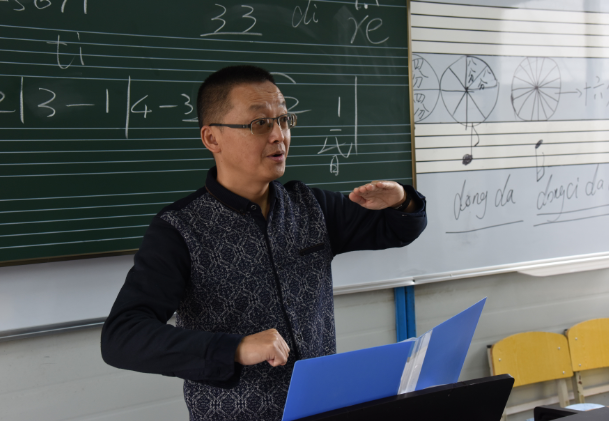 志愿者陈荣老师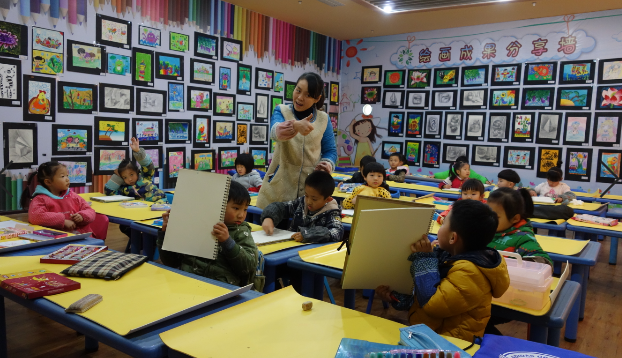 志愿者李平静老师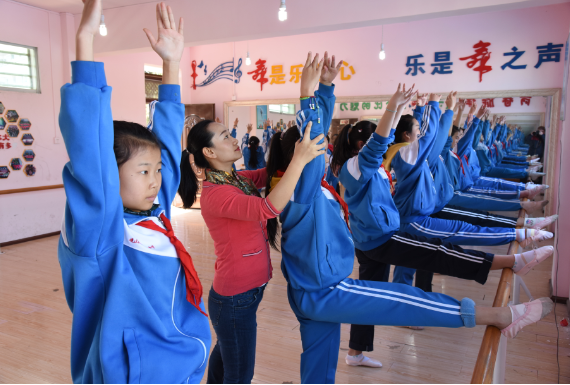 志愿者黄琳老师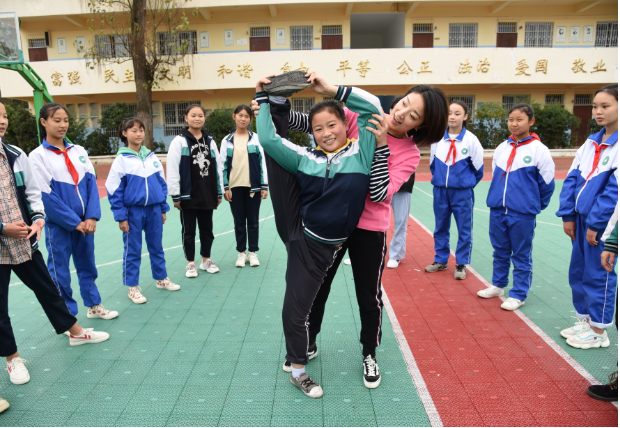 志愿者张瑞老师如果你绘声绘色，天马行空如果你点子飞溅，又不失时尚如果你想为中国教育做一些事情如果你想为孩子带来音乐、美术、书法等各种艺术文化的知识。请加入我们吧！